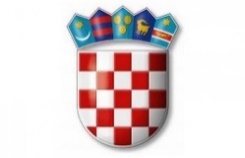 REPUBLIKA HRVATSKAKRAPINSKO-ZAGORSKA ŽUPANIJAOPĆINA MIHOVLJANOPĆINSKO VIJEĆE KLASA: 240-06/23-01/04URBROJ: 2140-23-1-23-4Mihovljan, 20. prosinca 2023.Temeljem članka 17. Zakona o sustavu civilne zaštite (NN br. 82/15, 118/18, 31/20, 20/21 i 114/22)  te članka 52 Pravilnika o nositeljima, sadržaju i postupcima izrade planskih dokumenata u civilnoj zaštiti te načinu informiranja javnosti o postupku njihova donošenja (NN 66/2021) i članka  39. Statuta Općine Mihovljan (Službeni glasnik Općine Mihovljan broj 05/13, 11/18, 08/20 i 08/21) Općinsko vijeće Općine Mihovljan na sjednici održanoj dana  20.12. 2023. godine  donosiZ A K L J U Č A KI. Usvaja se godišnji Plan razvoja sustava civilne zaštite na području Općine Mihovljan u 2024. godini s financijskim učincima za trogodišnje razdoblje.II.Godišnji Plan razvoja sustava civilne zaštite na području Općine Mihovljan u 2024. godini s financijskim učincima za trogodišnje razdoblje sastavni je dio ovog Zaključka.III.Ovaj Zaključak objavit će se u „Službenom glasilu Krapinsko-zagorske županije”. PREDSJEDNIK OPĆINSKOG VIJEĆA               mr. Silvestar Vučković, dr.vet.med.REPUBLIKA HRVATSKAKRAPINSKO-ZAGORSKA ŽUPANIJAOPĆINA MIHOVLJANOPĆINSKO VIJEĆE KLASA: 240-06/23-01/04URBROJ: 2140-23-1-23-3Mihovljan, 20. prosinca 2023.	Temeljem članka 17. Zakona o sustavu civilne zaštite (NN br. 82/15, 118/18, 31/20, 20/21 i 114/22)  te članka 52 Pravilnika o nositeljima, sadržaju i postupcima izrade planskih dokumenata u civilnoj zaštiti te načinu informiranja javnosti o postupku njihova donošenja (NN 66/2021) i članka  39. Statuta Općine Mihovljan (Službeni glasnik Općine Mihovljan broj 05/13, 11/18, 08/20 i 08/21) Općinsko vijeće Općine Mihovljan na sjednici održanoj dana  20.12. 2023. godine  donosiGODIŠNJI PLANrazvoja sustava civilne zaštite na području Općine Mihovljan¸ za 2024. godinuUVODOvim Godišnjim planom razvoja sustava civilne zaštite na području Općine Mihovljan za 2024. godinu (dalje u tekstu: Godišnji plan) implementiraju se ciljevi odnosno konkretiziraju mjere i aktivnosti i utvrđuje dinamika njihovog ostvarivanja s financijskim učincima za trogodišnje razdoblje definirani Smjernicama za organizaciju i razvoj sustava civilne zaštite na području Općine Mihovljan za razdoblje 2021. – 2024. godine.AKTIVNOSTI I MJERE ORGANIZACIJE I RAZVOJA SUSTAVA CIVILNE ZAŠTITE U 2024. GODINIAktivnosti i mjere kojima se ostvaruju ciljevi organizacije i razvoja sustava civilne zaštite definiraju se prema sljedećim područjima sustava civilne zaštite: upravljanja rizicima, normiranja, preventive, operativnog djelovanja,financiranje.Aktivnosti i mjere s područja upravljanja rizicimaAktivnosti i mjere s područja upravljanja rizicima:postupanje sukladno zakonskim i podzakonskim propisima kojima se uređuju mjere civilne zaštite u području prostornog planiranja te u području prostornog uređenja i graditeljstva,  svrsishodno planiranje zahvata u prostoru kojima se bitno umanjuju posljedice rizika potresa i poplava uzrokovanih tekućicama i bujičnim vodama,ostale preventivne mjere s obzirom na utvrđene rizike;nositelj za izvršavanje aktivnosti i mjera iz samoupravnog djelokruga Općine Mihovljan je Općinski načelnik Općine Mihovljan, te ostala nadležna tijela, službe i pravne osobe iz djelokruga svoje nadležnosti;sudjelovatelji: operativne snage s područja Općine Mihovljan i operativne snage viših razina, JUO Općine Mihovljan nadležan za poslove izrade planskih dokumenta, dokumenata prostornog uređenja i graditeljstva te poslove civilne zaštite, tijelo državne uprave u čijem su djelokrugu obavljanje poslova civilne zaštite nadležno za područje Općine Mihovljan, ostala nadležna tijela državne uprave, inspekcijske službe i pravne osobe u okvirima svojeg djelokruga i nadležnosti;rok: kontinuirano.Aktivnosti i mjere s područja normiranjaAktivnosti i mjere s područja normiranja:Izrada nove Procjene rizika od velikih nesreća na području općine Mihovljannositelji izrade je Općinski načelnik Općine Mihovljansudjelovatelji: Stožer civilne zaštite Općine Mihovljan, operativne snage s područja Općine Mihovljan, JUO Općine Mihovljan nadležan za poslove civilne zaštite, ovlaštenik stručnih poslova u području planiranja civilne zaštite,rok za donošenje: prva polovica 2024. godineIzrada novog Plana djelovanja sustava civilne zaštitenositelji izrade je Općinski načelnik Općine Mihovljansudjelovatelji: Stožer civilne zaštite Općine Mihovljan, operativne snage s područja Općine Mihovljan, JUO Općine Mihovljan nadležan za poslove civilne zaštite, ovlaštenik stručnih poslova u području planiranja civilne zaštite,rok za donošenje: prva polovica 2024. godineIzrada nove Odluke o povjerenicima civilne zaštitenositelji izrade je Općinski načelnik Općine Mihovljan, sudjelovatelji: Stožer civilne zaštite Općine Mihovljan, operativne snage s područja Općine Mihovljan, JUO Općine Mihovljan nadležan za poslove civilne zaštite, ovlaštenik stručnih poslova u području planiranja civilne zaštite,rok za donošenje: druga polovica 2024. godineIzrada nove Odluke o pravnim osobama od interesa za sustav civilne zaštitenositelji izrade je Općinski načelnik Općine Mihovljan, sudjelovatelji: Stožer civilne zaštite Općine Mihovljan, operativne snage s područja Općine Mihovljan, JUO Općine Mihovljan nadležan za poslove civilne zaštite, ovlaštenik stručnih poslova u području planiranja civilne zaštite,rok za donošenje: druga polovica 2024. godineIzrada Odluke o koordinatorima na lokaciji za pojedine rizike navedene u Procjeni rizika te redovno  ažuriranje popisa istihnositelji izrade je Načelnik stožera civilne zaštite Općine Mihovljan, sudjelovatelji: Stožer civilne zaštite Općine Mihovljan, operativne snage s područja Općine Mihovljan, JUO Općine Mihovljan nadležan za poslove civilne zaštite, ovlaštenik stručnih poslova u području planiranja civilne zaštite,rok za donošenje: druga polugodište 2024. godineIzrada Smjernica za razvoj sustava civilne zaštite za period 2025.-2028.nositelji izrade je Načelnik stožera civilne zaštite Općine Mihovljan, sudjelovatelji: Stožer civilne zaštite Općine Mihovljan, operativne snage s područja Općine Mihovljan, JUO Općine Mihovljan nadležan za poslove civilne zaštite, ovlaštenik stručnih poslova u području planiranja civilne zaštite,rok za donošenje: druga polugodište 2024. godineIzrada i usvajanje Godišnje analize stanja sustava civilne zaštite za područje Općine Mihovljan za 2024. godinu i Godišnjeg plana razvoja sustava civilne zaštite na području Općine Mihovljan za 2025. godinunositelji izrade je Općinski načelnik Općine Mihovljan, a na čiji prijedlog dokumente razmatra i usvaja Općinsko vijeće Općine Mihovljan,sudjelovatelji: Stožer civilne zaštite Općine Mihovljan, operativne snage s područja Općine Mihovljan, JUO Općine Mihovljan nadležan za poslove civilne zaštite, ovlaštenik stručnih poslova u području planiranja civilne zaštite,rok za donošenje: u postupku donošenja proračuna Općine Mihovljan.Izrada i donošenje Plana vježbi civilne zaštite te odluke i elaborata o pripremi i provođenju vježbe na području Općine Mihovljannositelj izrade i donošenja je Općinski načelnik Općine Mihovljan,sudjelovatelji: Stožer civilne zaštite Općine Mihovljan, operativne snage s područja Općine Mihovljan, Služba civilne zaštite Mihovljan, JUO Općine Mihovljan nadležan za poslove civilne zaštite, ovlaštenik stručnih poslova u području planiranja civilne zaštite,rok za donošenje Plana vježbi je druga polovica 2024., a odluke i elaborata je 30 do 90 dana prije početka vježbe.Ustrojavanje potrebnih evidencija operativnih snaganositelji: Općinski načelnik Općine Mihovljan i načelnik Stožera civilne zaštite Općine Mihovljan,sudjelovatelji izrade: JUO Općine Mihovljan nadležan za poslove civilne zaštite, ovlaštenik stručnih poslova u području planiranja civilne zaštite,rok: kontinuirano.usklađivanje planskih i ostalih dokumenata iz sustava civilne zaštite sukladno pravilniku kojim se uređuju nositelji, sadržaj i postupci izrade planskih dokumenatanositelji: nositelji izrade je JUO nadležan za poslove civilne zaštite,sudjelovatelji: ovlaštenik stručnih poslova u području planiranja civilne zaštite,rok: kontinuirano ili najmanje jedanput godišnje.Aktivnosti i mjere s područja preventiveAktivnosti i mjere s područja preventive:jačanje svijesti o civilnoj zaštiti stanovništva - organizacijom pokaznih smotre operativnih snaga, pokaznih vježbi i sličnonositelji: Općinski načelnik Općine Mihovljan i načelnik Stožera civilne zaštite Općine Mihovljan,sudjelovatelji: JUO nadležan za poslove civilne zaštite, operativne snage, Krapinsko-zagorske županija, rok: kontinuirao;jačanje svijesti o civilnoj zaštiti stanovništva uključivanjem javnosti u postupke donošenja planskih dokumenata iz sustava civilne zaštite radi prikupljanja informacija o interesima, stavovima i prijedlozima zainteresirane javnostinositelji: Općinski načelnik Općine Mihovljan i načelnik Stožera civilne zaštite Općine Mihovljan,sudjelovatelji: JUO Općine Općinski načelnik Općine Mihovljan nadležan za poslove civilne zaštite, operativne snage,  rok: kontinuirano u postupku donošenja pojedinog dokumenta;Aktivnosti i mjere s područja operativnog djelovanjaAktivnosti i mjere s područja operativnog djelovanja uključuju:provedbu, praćenje i usklađivanje planskih i drugih dokumenata prvenstveno Plana djelovanja civilne zaštite Općine Mihovljan,osiguranje uvjeta te obavljanje administrativnih i tehničkih poslova za Stožer civilne zaštite Općine Mihovljan,imenovanje i raspoređivanje na dužnost povjerenika civilne zaštite i osiguravanje uvjeta za njihovo osposobljavanje, uvježbavanje i djelovanje te opremanje,određivanje popisa potencijalnih koordinatora na lokaciji po ugrozama i njihovo osposobljavanje,poticanje razvoja operativnih snaga i njihovo osnaživanje provođenjem edukacija i slično,provođenje vježbi operativnih snaga,ustrojavanje, vođenje i ažuriranje evidencija operativnih snaga,nositelj: Općinski načelnik Općine Mihovljan,sudjelovatelji: Stožer civilne zaštite Općine Mihovljan, JUO nadležan za poslove civilne zaštite, operativne snage s područja Općine Mihovljan, tijelo državne uprave ustrojeno za obavljanje poslova civilne zaštite nadležno za područje Općine Mihovljan, ovlaštenik stručnih poslova u području planiranja civilne zaštite,rok: kontinuirano.Aktivnosti i mjere s područja financiranjaAktivnosti s područja financiranja podrazumijevaju osiguravanje financijskih sredstava za potrebe izvršavanja mjera i aktivnosti iz sustava civilne zaštite.nositelj: Općina Mihovljan u okviru svog samoupravnog djelokruga,sudjelovatelji: operativne snage i ostala nadležna tijela i službe, rok: kontinuirano.U nastavku se daje tabelarni prikaz financijskih sredstava planiranih u Proračuna Općine Mihovljan za provođenje mjera i aktivnosti sustava civilne zaštite za 2024. godinu s projekcijama za 2025. i 2026. godinu: Izvor:Nacrt proračuna Općine Mihovljan za 2024. godinu i projekcije za 2025. i 2026. godinu AKTIVNOSTI OPERATIVNIH SNAGA CIVILNE ZAŠTITE S PODRUČJA OPĆINE MIHOVLJANNeke od aktivnosti operativnih snaga civilne zaštite s područja Općine Mihovljan za 2024. godinu:Stožer civilne zaštite Općine Mihovljan sukladno zakonskim i podzakonskim propisima kojima se uređuje sustav civilne zaštite djelovat će kao stručno, operativno i koordinativno tijelo u provođenju mjera i aktivnosti civilne zaštite na području Općine Mihovljan. Članovi Stožera sudjelovat će u radu Stožera sukladno Poslovniku o radu, prema potrebi u izradi planskih dokumenta, u vježbama operativnih snaga, sudjelovati u osposobljavanju, te u ostalim aktivnostima i mjerama s područja civilne zaštite. JUO će pružat administrativne i tehničke poslove te osiguravati uvjete za rad stožera civilne zaštite.održavanje sjednica Stožera civilne zaštite Općine Mihovljansudjelovanje u izradi nove Procjene rizika i Plana djelovanja sustava civilne zaštitesudjelovanje u pripremi vježbe CZ planirane za 2024. godinu analiza rada u 2024. godini te upoznavanje sa godišnjim planom razvoja sustava civilne zaštite za 2025. i Analizom stanja sustava civilne zaštite u 2024. godinisudjelovanje u izradi Smjernica za razvoj sustava civilne zaštite za period 2025.-2028.Gradsko društvo Crvenog križa Zlatar izvršavat će svoje redovne obaveze iz svojeg djelokruga i nadležnosti sukladno odredbama zakonskih i podzakonskih propisa kojima se uređuje područje djelovanja Hrvatskog društva Crvenog križa te sustava civilne zaštite:upoznavanje predstavnika Crvenog križa s Procjenom rizika te njihovo aktivno uključivanje u provođenju Plana djelovanja CZizrada Operativnog plana GDCK Zlatarpovezivanje planiranih vježbi Crvenog križa s vježbom CZ planiranom za 2024.daljnja nabava opreme za slučaj velike nesreće ili katastrofe prema planiranim sredstvima u proračunu (nabava sklopivih ležajeva, deka, madraca, šatora, grijača šatora, agregata, rasvjete za šatore, torbica prve pomoći i dr. kao dodatnih kapaciteta uz postojeću opremu GDCK Zlatar)nastavak rada s volonterima i konstantna edukacija iz područja djelovanja u kriznim situacijama, uz pripreme putem pokaznih vježbi koje se organiziraju zajednički sa žurnim službama ili samostalnorazvoj volonterskih programa s naglaskom programa za mladeširenje postojeće baze volontera obuka volontera Crvenog križa i edukacija volontera za djelovanje u kriznim situacijama, pružanja prve pomoći i samopomoći te psihosocijalne podrškenastavak i intenziviranje predavanja obnove znanja i vještina pružanja prve pomoći i samopomoći na teritoriju na kojem djeluje provođenje edukativno-preventivnih aktivnosti za djecu predškolske i školske dobi te mladih (osnove prve pomoći, humanitarno djelovanje u zajednici, prevencija ovisnosti, priprema za izvanredne situacije, odgoj za volonterstvo, razvoj volonterstva za mlade, održivi razvoj i očuvanje prirode)Hrvatska gorska služba spašavanja – Stanica Zlatar Bistrica izvršavat će redovne obaveze iz svojeg djelokruga i nadležnosti sukladno svom programu rada i odredbama zakonskih i podzakonskih propisa kojima se uređuje područje djelovanja Hrvatske gorske službe spašavanja te sustava civilne zaštite. U planu značajnijih aktivnosti navodi se:upoznavanje predstavnika HGSS-a s novom Procjenom rizika te njihovo aktivno uključivanje u provođenju Plana djelovanja CZpovezivanje planiranih vježbi HGSS-a s vježbom CZ planiranom za 2024.usavršavanje pripadnika HGSS-a sukladno godišnjem planusufinanciranje djelovanja HGSS-a sukladno godišnjem planu i mogućnostima Općine Mihovljanosiguranje nabavke tehničke opreme, koju treba mijenjati zbog dotrajalosti ili isteka sigurnosnog roka uporabe: užeta (statička, dinamička), sprave za kretanje po užetu i rad s užetom, medicinska oprema: medicinski ruksak, udlage raznih vrsta i namjena, osnovna oprema za pružanje prve pomoćiRedovne aktivnosti HGSS-aPovjerenici civilne zaštite i njihovi zamjenici sukladno zakonu i podzakonskim aktima kojima se uređuje sustav civilne zaštite provodit će svoje zadaće : sudjelovanje u pripremanju građana za osobnu i uzajamnu zaštitu te usklađuju provođenje mjera osobne i uzajamne zaštite; davanje obavijesti građanima o pravodobnom poduzimanju mjera civilne zaštite te javne mobilizacije radi sudjelovanja u sustavu civilne zaštite; sudjelovanje u organiziranju i provođenju evakuacije, sklanjanja, zbrinjavanje i druge mjera civilne zaštite; organiziranje zaštite i spašavanje pripadnika ranjivih skupina; provjeravanje postavljanja obavijesti o znakovima za uzbunjivanje u stambenim zgradama na području svoje nadležnosti i o propustima obavješćuju inspekciju civilne zaštite; obavljaju poslove i zadaće prema nalozima načelnice i/ili načelnika Stožera civilne zaštite Općine Mihovljan usmjerenih na ostvarivanje spašavanja u velikoj nesreći. Mogu se i izdvojiti slijedeće aktivnosti, sukladno Smjernicama za razvoj sustava civilne zaštite:Izrada nove Odluke o povjerenicima civilne zaštiteažuriranje i dopuna kartona EPPCZ u kojem su evidentirani povjerenici civilne zaštite i njihovi zamjenici organiziranje i održavanje sastanka povjerenika CZ i zamjenika povjerenika CZ, provođenje njihovog osposobljavanja te upoznavanje s dužnostima proizašlim iz Plana djelovanja civilne zaštite na području Općine Mihovljanopremanje povjerenika CZ potrebnom opremom i sredstvimaKoordinator na lokaciji u slučaju velike nesreće i katastrofe je osoba koja koordinira aktivnosti operativnih snaga sustava civilne zaštite na mjestu intervencije.Mogu se i izdvojiti slijedeće aktivnosti, sukladno Smjernicama za razvoj sustava civilne zaštite:Izrada nove odluke o koordinatorima na lokaciji sukladno ugrozama na području Općine Mihovljanustrojavanje kartona E-KNL u kojem se evidentiraju potencijalni koordinatori na lokaciji održavanje sastanka s koordinatorima na lokaciji te upoznavanje istih sa zadaćama Pravne osobe od interesa za sustav civilne zaštite na području Općine Mihovljan provodit će aktivnosti iz sustava civilne zaštite odnosno sudjelovati u spašavanju i zaštiti ljudi, životinja, materijalnih i kulturnih dobara i okoliša u slučaju potrebe na zahtjev Stožera civilne zaštite Općine Mihovljan te će izrađivati/ažurirati svoje operativne planove i dostavljati ih Općini Mihovljan.Mogu se i izdvojiti slijedeće aktivnosti, sukladno Smjernicama za razvoj sustava civilne zaštite:Izraditi nove Odluke o pravnim osobama od interesa za sustav civilne zaštiteod pravih osobama od interesa za sustav CZ Općine Mihovljan prikupiti podatke potrebne za unos i evidenciju u karton E-PO održavanje sastanka s pravnim osobama te upoznavanje istih s njihovim zadaćama i obavezama proizašlim iz Zakona o sustavu CZ nadzirati izrađenost Operativnih planova za pravne osobe koje su to u obvezi napravitiOperativne snage vatrogastva su vatrogasne postrojbe i druge operativne snage vatrogastva određene posebnim propisima kojima se uređuje područje vatrogastva. Operativne snage vatrogastva temeljna su operativna snaga sustava civilne zaštite u velikim nesrećama i katastrofama te su dužne djelovati u sustavu civilne zaštite u skladu s odredbama posebnih propisa kojima se uređuje područje vatrogastva, ZSCZ-u, planovima djelovanja civilne zaštite jedinica lokalne i područne (regionalne) samouprave i Državnim planom djelovanja civilne zaštite.Općina Mihovljan će tijekom 2024. godine u suradnji sa ovlaštenom tvrtkom sa kojom ima sklopljen ugovor o konzultantskim uslugama iz područja planiranja civilne zaštite i u skladu sa Smjernicama za razvoj sustava CZ u razdoblju 2021.-2024. godine provoditi slijedeće aktivnosti:Izrada i donošenje nove Procjene rizika od velikih nesreća i Plana djelovanja CZIzrada nove Odluke o pravnim osobama od interesa za sustav CZ Temeljem Odluke o pravim osobama od interesa za sustav CZ od istih izvršiti prikupljanje podataka i ažurirati Plan djelovanja CZ Izrada nove Odluke o povjerenicima civilne zaštite i njihovim zamjenicima sukladno važećim zakonskim propisimaIzrada nove Odluke o koordinatorima na lokaciji od strane Načelnika Stožera civilne zaštite Općine MihovljanUpoznavanje Operativnih snaga sustava CZ sa Procjenom rizika i Planom djelovanja CZ na zajedničkom sastankuIzrada Plana vježbi za 2025. godinuIzrada novih Smjernica za razvoj sustava civilne zaštite 2025.-2028.Izraditi Program pripremnih i provedbenih aktivnosti za turističku sezonu 2024. godine – TURS 2024Donjeti Mjere civilne zaštite u nepovoljnim vremenskim uvjetima 2024./2025. godineOdržavanje vježbe Operativnih snaga CZ sukladno Planu vježbi za 2024. godinuOpremanje Operativnih snaga sukladno predviđenim financijskim sredstvima i Godišnjem planu razvoja sustava CZ kao i uočenim nedostacima prilikom održavanja vježbiIzrada  Analize stanja sustava CZ za 2024. i Godišnjeg plana razvoja sustava CZ za 2025. godinuZAVRŠNE ODREDBEOvaj Godišnji plan objavit će se u „Službenom glasniku  Krapinsko-zagorske županije“.                                                                                   PREDSJEDNIK OPĆINSKOG VIJEĆA                                                                                                       mr. Silvestar Vučković, dr.vet.med.DOSTAVITI:Služba civilne zaštite KrapinaZlatko Bartolić – Općinski načelnik Općine Mihovljan,JUO Općine Mihovljan,Operativne snage civilne zaštite s područja Općine Mihovljan – putem e-pošte,„Službeni glasnik Krapinsko-zagorske županije“,prilog zapisniku,arhiva.RBOPIS POZICIJE U PRORAČUNUPlanirano za 2024. god. (€)Planirano za 2025. god. (€)Planirano za 2026. god. (€)1.CIVILNA ZAŠTITA(opremanje, osposobljavanje, smotriranje, angažiranje, osiguravanje uvjeta za evakuaciju, zbrinjavanje i druge aktivnosti i mjere u zaštiti i spašavanju)3.500,004.000,004.000,002.VATROGASTVO- opremanje, vježbe, takmičenja i dr.17.400,0018.000,0018.500,004.UDRUGE GRAĐANA (Crveni križ, HGSS i sl.)4.600,005.000,005.000,00UKUPNO ZA SUSTAV CIVILNE ZAŠTITEUKUPNO ZA SUSTAV CIVILNE ZAŠTITE25.500,0027.000,0027.500,00